MondayTuesdayWednesdayThursdayFriday1.  National Heart Month!  Today we will be learning about the heart and what it does for our human body.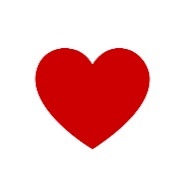 3.  NSPCC.  Come and join us for our Number Day Stay and Play. 4.00 - 5.00pm.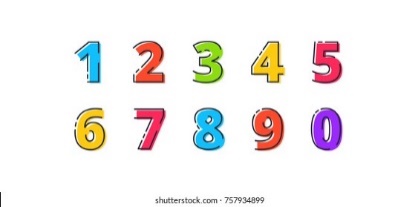 7.  Today we will be looking at Esafety.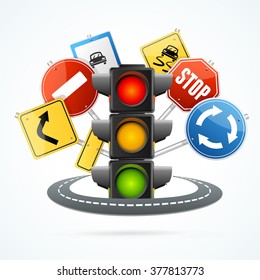 9.  Today we will be looking at road safety.10.  Come and join us for our Phonics Stay and Play. 4.30 - 5.30pm.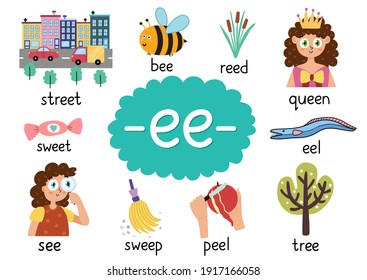 14.  Today we will be making cards and crafts to send home to our loved ones.15.  Crazy Hair Day!  Let’s raise money for Sports Relief. 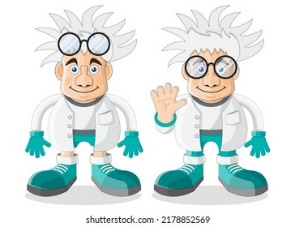 .  17.  Today we will be taking part in sports games for Sports Relief.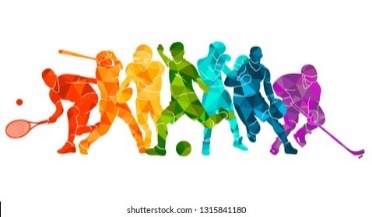 21.  Pancake Day!  Today we will be taking part in lots of pancake activities.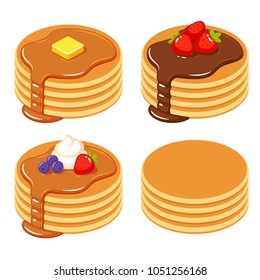 23.  Today we will be learning about Lent and Ash Wednesday.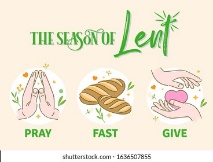 27.  Today we will be making our own number lines.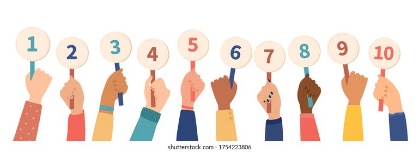 